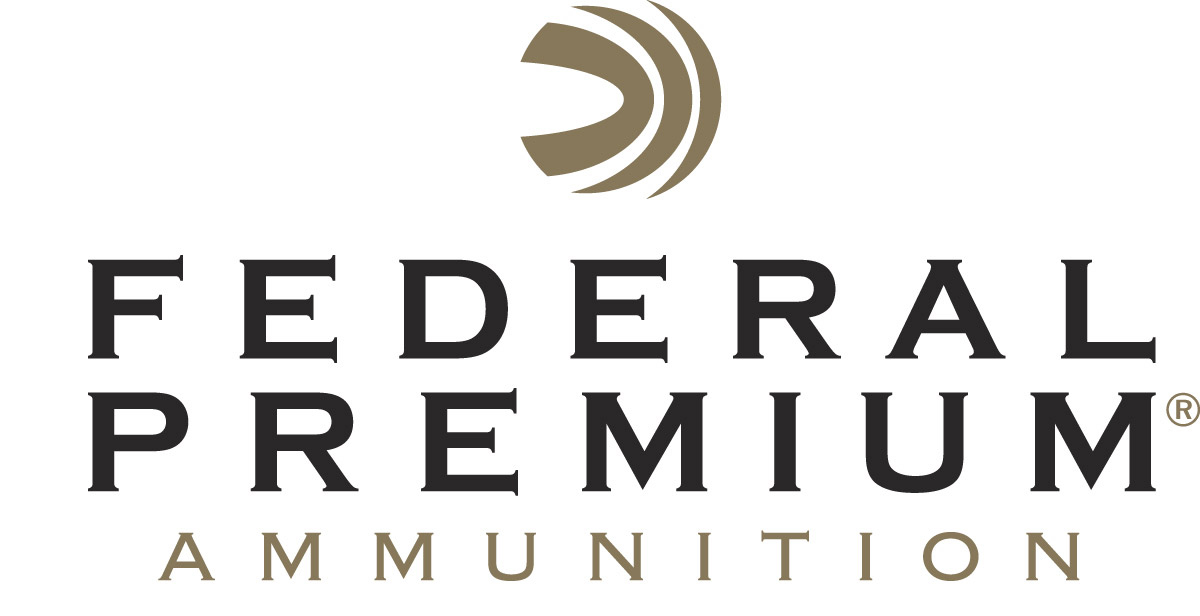 													 Contact: JJ ReichCommunications ManagerFirearms and Ammunition	(763) 323-3862FOR IMMEDIATE RELEASE 		 		    E-mail: pressroom@vistaoutdoor.comFederal Premium to Host Hunting and Shooting Sports Celebrities at 2017 NRA Annual Meetings & Exhibits ANOKA, Minnesota – April 20, 2017 – Federal Premium Ammunition invites attendees of the 2017 NRA Meetings & Exhibits Show to the Vista Outdoor booth, No. 2542. Those who stop by during the event, which runs April 27-30 in Atlanta, Georgia, can meet professional shooters Julie Golob and Missy Gilliland, popular online personalities Hickok45 and 22plinkster, and several more. Golob is a world champion shooter and author with a passion for the outdoors. She is the first and only woman to win U.S. national titles in all seven of practical shooting’s handgun divisions. She has more than 50 world and national titles and over 130 major championship titles to her credit. Golob will host product demonstrations from 10-10:30 a.m. on Friday and Sunday, April 28 and 30.Gilliland is a top contender on the Precision Rifle Series (PRS), co-hosted seasons 2-8 of “Trigger Time TV” on the Pursuit Channel, and is a tireless promoter of women in the shooting sports. She will host a product demonstration and question-and-answer session at 10:30 a.m. on Friday, April 28, and a product demonstration at 10:30 a.m. on Sunday, April 30. Gilliland and Golob will also participate in a special “Women of Vista” Q&A session from 4-5 p.m. on Saturday, April 29.With more than 2.3 million subscribers to his YouTube channel and his popularity continuing to grow, Federal Premium ambassador Hickok45 is sure to draw a crowd when he signs autographs at the booth Saturday, April 29, from 3-4 p.m. On Sunday, April 30, YouTube trick shooter 22plinkster, whose downrange exploits and sage shooting advice have drawn nearly 44 million views, will give a demonstration from 3-3:30 p.m. and sign autographs from 3:30-4 p.m. Colion Noir is a Second Amendment rights advocate, “NRATV” commentator, YouTube sensation, practicing attorney and avid shooter. He will host a question-and-answer session from 4-5 p.m. on Sunday, April 30.Chad Belding is a passionate waterfowl hunter, champion duck caller and star of “The Fowl Life” outdoor television show. He will host question-and-answer sessions from 2:30-3 p.m. on Friday, April 28 and from 9:30-10 a.m. on Saturday, April 29.Outdoor television show “Nick’s Wild Ride” is hosted by lifelong hunter and award-winning country musician Nick Hoffman. Each week Hoffman explores the food, culture, music and history of exciting hunting and fishing destinations around the world. Hoffman will be at the booth from 5-6 p.m. on Saturday, April 29 to play music for the crowd.Booth No. 2542 will also highlight all the latest Federal Premium products. Attendees are encouraged to stop by throughout the show to learn more about these exciting new technologies and the advantages of choosing Federal Premium Ammunition.Federal Premium is a brand of Vista Outdoor Inc., an outdoor sports and recreation company. For more information on Federal Premium, go to www.federalpremium.com.About Vista Outdoor Inc.Vista Outdoor is a leading global designer, manufacturer and marketer of consumer products in the growing outdoor sports and recreation markets. The company operates in two segments, Shooting Sports and Outdoor Products, and has a portfolio of well-recognized brands that provides consumers with a wide range of performance-driven, high-quality and innovative products for individual outdoor recreational pursuits. Vista Outdoor products are sold at leading retailers and distributors across North America and worldwide. Vista Outdoor is headquartered in Utah and has manufacturing operations and facilities in 13 U.S. States, Canada, Mexico and Puerto Rico along with international customer service, sales and sourcing operations in Asia, Australia, Canada, Europe and New Zealand. For news and information, visit www.vistaoutdoor.com or follow us on Twitter @VistaOutdoorInc and Facebook at www.facebook.com/vistaoutdoor. 